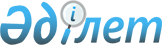 Қордай ауданында 2019 жылға арналған мектепке дейінгі тәрбие мен оқытуға мемлекеттік білім беру тапсырысын, ата-ана төлемақысының мөлшерін бекіту туралыЖамбыл облысы Қордай ауданы әкімдігінің 2019 жылғы 4 сәуірдегі № 155 қаулысы. Жамбыл облысының Әділет департаментінде 2019 жылғы 4 сәуірде № 4181 болып тіркелді.
      РҚАО-ның ескертпесі.

      Құжаттың мәтінінде түпнұсқаның пунктуациясы мен орфографиясы сақталған.
      "Қазақстан Республикасындағы жергілікті мемлекеттік басқару және өзін-өзі басқару туралы" Қазақстан Республикасының 2001 жылғы 23 қаңтардағы Заңының 31, 37 баптарына, "Білім туралы" Қазақстан Республикасының 2007 жылғы 27 шілдедегі Заңының 6 бабының 4 тармағының 8-1) тармақшасына және 62 бабының 6 тармағына сәйкес, Қордай ауданының әкімдігі ҚАУЛЫ ЕТЕДІ:
      1. Қордай ауданында 2019 жылға арналған мектепке дейінгі тәрбие мен оқытуға мемлекеттік білім беру тапсырысы, ата-ана төлемақысының мөлшері қосымшаға сәйкес бекітілсін.
      2. "Жамбыл облысы Қордай ауданы әкімдігінің білімі бөлімі" коммуналдық мемлекеттік мекемесі заңнамада белгіленген тәртіппен:
      1) осы қаулының әділет органдарында мемлекеттік тіркелуін;
      2) осы қаулының мемлекеттік тіркеуден өткеннен кейін он күнтізбелік күн ішінде оны ресми жариялауға жіберуді;
      3) осы қаулының Қордай ауданы әкімінің интернет-ресурсында орналастырылуын;
      4) осы қаулыдан туындайтын басқа да шаралардың қабылдануын қамтамасыз етсін.
      3. Осы қаулының орындалуын бақылау Қордай ауданы әкімінің орынбасары Б. Жамангозовке жүктелсін.
      4. Осы қаулы әділет органдарында мемлекеттiк тiркелген күннен бастап күшiне енедi және оның алғашқы ресми жарияланған күнінен кейін күнтізбелік он күн өткен соң қолданысқа енгізіледі. Қордай ауданында 2019 жылға мектепке дейінгі тәрбие мен оқытуға мемлекеттік білім беру тапсырысы, ата-ана төлемақысының мөлшері
      Ескерту. Қосымша жаңа редакцияда – Жамбыл облысы Қордай ауданының әкімдігінің 18.12.2019 № 517 қаулысымен (алғашқы ресми жарияланған күнінен кейін күнтізбелік он күн өткен соң қолданысқа енгізіледі).
					© 2012. Қазақстан Республикасы Әділет министрлігінің «Қазақстан Республикасының Заңнама және құқықтық ақпарат институты» ШЖҚ РМК
				
      Аудан әкімі 

Б. Байтөле
бұйрығына қосымша/
бұйрығымен бекітілген/
бірлескен қаулысы мен
шешіміне қосымша/
бірлескен қаулысы мен
шешімімен бекітілген
Атауы
Мектепке дейінгі тәрбие мен оқытуға мемлекеттік білім беру тапсырысы
Мектепке дейінгі тәрбие мен оқытуға мемлекеттік білім беру тапсырысы
Бір айға ата-ана төлемақысының мөлшері (теңге)
Атауы
Тәрбиеленушілер саны
Бір тәрбиеленушіге жұмсалатын шығыстардың орташа құны
Бір айға ата-ана төлемақысының мөлшері (теңге)
Мектепке дейінгі мемлекеттік ұйымдар (шағын орталықтар)
Мектепке дейінгі мемлекеттік ұйымдар (шағын орталықтар)
Мектепке дейінгі мемлекеттік ұйымдар (шағын орталықтар)
Мектепке дейінгі мемлекеттік ұйымдар (шағын орталықтар)
Толық күндік шағын орталықтар
22
13708
7000
Оның ішінде
Ауылды елді мекендегі шағын орталықтар
22
13708
7000
Жарты күндік шағын орталықтар
318
6854
0
Оның ішінде
Ауылды елді мекендегі шағын орталықтар
318
6854
0
Мектепке дейінгі мемлекеттік ұйымдар (балабақшалар)
Мектепке дейінгі мемлекеттік ұйымдар (балабақшалар)
Мектепке дейінгі мемлекеттік ұйымдар (балабақшалар)
Мектепке дейінгі мемлекеттік ұйымдар (балабақшалар)
Қордай ауданы әкімдігінің білім бөлімінің "Айналайын" балабақшасы мемлекеттік коммуналдық қазыналық кәсіпорыны
130
29000
7000
Қордай ауданы әкімдігінің білім бөлімінің "Бөбек" балабақшасы мемлекеттік коммуналдық қазыналық кәсіпорыны
120
29000
7000
Қордай ауданы әкімдігінің білім бөлімінің "Ақмаржан" балабақшасы мемлекеттік коммуналдық қазыналық кәсіпорыны
100
29000
7000
Қордай ауданы әкімдігінің білім бөлімінің "Ақ бота" балабақшасы мемлекеттік коммуналдық қазыналық кәсіпорыны
325
29000
7000
Қордай ауданы әкімдігінің білім бөлімінің "Айгөлек" балабақшасы мемлекеттік коммуналдық қазыналық кәсіпорыны
24
29000
7000
Қордай ауданы әкімдігінің білім бөлімінің "Жұлдыз" балабақшасы мемлекеттік коммуналдық қазыналық кәсіпорыны
60
29000
7000
Қордай ауданы әкімдігінің білім бөлімінің "Арай" балабақшасы мемлекеттік коммуналдық қазыналық кәсіпорыны
50
29000
7000
Қордай ауданы әкімдігінің білім бөлімінің "Қарлығаш" балабақшасы мемлекеттік коммуналдық қазыналық кәсіпорыны
75
29000
7000
Қордай ауданы әкімдігінің білім бөлімінің "Айсәуле" балабақшасы мемлекеттік коммуналдық қазыналық кәсіпорыны
75
29000
7000
Қордай ауданы әкімдігінің білім бөлімінің "Темірлан" балабақшасы мемлекеттік коммуналдық қазыналық кәсіпорыны
95
29000
7000
Қордай ауданы әкімдігінің білім бөлімінің "Нұр" балабақшасы мемлекеттік коммуналдық қазыналық кәсіпорыны
75
29000
7000
Қордай ауданы әкімдігінің білім бөлімінің "Балдәурен" балабақшасы мемлекеттік коммуналдық қазыналық кәсіпорыны
120
29000
7000
Қордай ауданы әкімдігінің білім бөлімінің "Балапан" балабақшасы мемлекеттік коммуналдық қазыналық кәсіпорыны
75
29000
7000
Қордай ауданы әкімдігінің білім бөлімінің "Ырыс" балабақшасы мемлекеттік коммуналдық қазыналық кәсіпорыны
90
29000
7000
Қордай ауданы әкімдігінің білім бөлімінің "Бәйтерек" балабақшасы мемлекеттік коммуналдық қазыналық кәсіпорыны
280
25893
7000
Қордай ауданы әкімдігінің білім бөлімінің "Балдырған" балабақшасы мемлекеттік коммуналдық қазыналық кәсіпорыны
90
29000
7000
Қордай ауданы әкімдігінің білім бөлімінің "Ақ бұлақ" балабақшасы мемлекеттік коммуналдық қазыналық кәсіпорыны
140
29000
7000
Қордай ауданы әкімдігінің білім бөлімінің "Достық" балабақшасы мемлекеттік коммуналдық қазыналық кәсіпорыны
140
29000
7000
Қордай ауданы әкімдігінің білім бөлімінің "Бүлдіршін" балабақшасы мемлекеттік коммуналдық қазыналық кәсіпорыны
280
29000
7000
Қордай ауданы әкімдігінің білім бөлімінің "Ертөстік" балабақшасы мемлекеттік коммуналдық қазыналық кәсіпорыны
140
29000
7000
Қордай ауданы әкімдігінің білім бөлімінің "Ботақан" балабақшасы мемлекеттік коммуналдық қазыналық кәсіпорыны
280
29000
7000
Мектепке дейінгі жекеменшік ұйымдар (шағын орталықтар)
Мектепке дейінгі жекеменшік ұйымдар (шағын орталықтар)
Мектепке дейінгі жекеменшік ұйымдар (шағын орталықтар)
Мектепке дейінгі жекеменшік ұйымдар (шағын орталықтар)
0
Қордай қосымша білім беру "Bolashak " орталығы жауапкершілігі шектеулі серіктестігі "Болашак" шағын орталығы (толық күндік шағын орталық)
75
14680
0
Қордай қосымша білім беру "Интенсив-Білім" орталығы жауапкершілігі шектеулі серіктестігі "Дана" шағын орталығы (жарты күндік шағын орталық)
140
7340
0
Мектепке дейінгі жекеменшік ұйымдар (балабақшалар)
Мектепке дейінгі жекеменшік ұйымдар (балабақшалар)
Мектепке дейінгі жекеменшік ұйымдар (балабақшалар)
Мектепке дейінгі жекеменшік ұйымдар (балабақшалар)
"Сәби Мерей" жауапкершілігі шектеулі серіктестігі "Сәби Мерей балабақшасы"
115
29000
7000
"Айлана Шуақ" жауапкершілігі шектеулі серіктестігі "Айлана Шуақ" балабақшасы
105
29000
7000
"Забира - Нұрай" жауапкершілігі шектеулі серіктестігі "Забира-Нұрай" балабақшасы
130
29000
7000
"Алтын бесік Қордай" жауапкершілігі шектеулі серіктестігі "Алтын бесік Қордай" балабақшасы
45
29000
7000
"Ана мен бала Нұрсила" жауапкершілігі шектеулі серіктестігі "Ана мен бала Нұрсила" балабақшасы
100
29000
7000
"Мирас и А" жауапкершілігі шектеулі серіктестігі "Айсана" балабақшасы
210
29000
7000
"Quanysh Qorday" жауапкершілігі шектеулі серіктестігі "Quanysh Qorday" балабақшасы
150
29000
7000
"Ернұр 550" жауапкершілігі шектеулі серіктестігі"Ернұр 550" балабақшасы
90
29000
7000
"Балбала-Қордай" жауапкершілігі шектеулі серіктестігі "Балбала-Қордай" балабақшасы
70
29000
7000
"Мақсат Н.Д." жауапкершілігі шектеулі серіктестігі "Мақсат Н.Д." балабақшасы
50
29000
7000
"Нұр Мұбарак Сезім" жауапкершілігі шектеулі серіктестігі "Нұр Мұбарак Сезім" балабақшасы
70
29000
7000
"Рауан Қордай" жауапкершілігі шектеулі серіктестігі "Рауан Қордай" балабақшасы
260
29000
7000
"Балдырған-Қордай" жауапкершілігі шектеулі серіктестігі "Балдырған-Қордай" балабақшасы
150
29000
7000
"Көркем-ұрпақ 1" жауапкершілігі шектеулі серіктестігі "Тілашар" балабақшасы
150
29000
7000
"Нұр-ел" оқу әдістемелік орталығы жауапкершілігі шектеулі серіктестігі "Керім бала" балабақшасы
350
29000
7000
 "Алихан бөбекжайы" Жауапкершілігі шектеулі серіктестік "Алихан бөбекжайы" балабақшасы
250
29000
7000
"Әкежан" жауапкершілігі шектеулі серіктестігі "Әкежан" балабақшасы
50
29000
7000
"Алтын Ұя 1" жауапкершілігі шектеулі серіктестігі "Алтын Ұя 1" балабақшасы
100
29000
7000
"Алтын сақа Қордай бөбекжайы" жауапкершілігі шектеулі серіктестігі "Алтын сақа Қордай бөбекжайы" балабақшасы
75
29000
7000
"Ақбота Қордай" жауапкершілігі шектеулі серіктестігі "Ақбота Қордай" бөбекжай-балабақшасы
75
29000
7000
"ERKEMAI SSS." Жауапкершілігі шектеулі серіктестігі "ERKEMAI .SSS." балабақшасы
70
29000
7000
"Балажан-1" жауапкершілігі шектеулі серіктестігі "Балажан-1" балабақшасы
75
29000
7000
"Нілбала бөбекжайы" жауапкершілігі шектеулі серіктестігі "Нілбала бөбекжайы" балабақшасы
150
29000
7000
"Қуаныш Қордай-2" жауапкершілігі шектеулі серіктестігі "Қуаныш Қордай-2" балабақшасы
65
29000
7000
"Алтын бесік 1" жауапкершілігі шектеулі серіктестігі "Алтын бесік 1" балабақшасы
50
29000
7000
"Жаниет" жауапкершілігі шектеулі серіктестігі "Жаниет" балабақшасы
50
29000
7000
"Нұрлан Амир Алихан 2" жауапкершілігі шектеулі серіктестігі "Нұрлан Амир Алихан 2" балабақшасы
250
29000
7000
"Асыл перзент" жауапкершілігі шектеулі серіктестігі "Асыл перзент" балабақшасы
100
29000
7000
"Асыл -Али" жауапкершілігі шектеулі серіктестігі "Асыл- Али" балабақшасы
50
29000
7000
"Болашақ шуағы" жауапкершілігі шектеулі серіктестігі "Болашақ шуағы" балабақшасы
100
29000
7000
"Сенім Қордай" жауапкершілігі шектеулі серіктестігі "Сенім Қордай" балабақшасы
100
29000
7000
"Балалық базары" жауапкершілігі шектеулі серіктестігі "Балалық базары" балабақшасы
50
29000
7000
"Нұр-Адель" жауапкершілігі шектеулі серіктестігі "Нұр -Адель" балабақшасы
75
29000
7000
"Забира – Нұрай" жауапкершілігі шектеулі серіктестігі "Айсултан" балабақшасы
100
29000
7000
"KFS LTD" жауапкершілігі шектеулі серіктестігі "Нұрсила -Әже" балабақшасы
75
29000
7000
"YrysGrup" жауапкершілігі шектеулі серіктестігі "Айару" балабақшасы
100
29000
7000
"Ләйсан S" жауапкершілігі шектеулі серіктестігі "Ләйсан S" балабақшасы
50
29000
7000
"Бүлдіршін" жауапкершілігі шектеулі серіктестігі "Бүлдіршін" балабақшасы
50
29000
7000
"Tomiris-Tumar" жауапкершілігі шектеулі серіктестігі "Tomiris-Tumar" балабақшасы
150
29000
7000
"Көркем Қордай" жауапкершілігі шектеулі серіктестігі "Көркем Қордай" балабақшасы
75
29000
7000
"Нур-Академия Кордай" жауапкершілігі шектеулі серіктестігі "Нур-Академия Кордай" балабақшасы
175
29000
7000